AQUATEST a s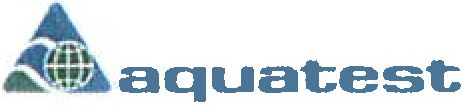 Geologická 988/4 Hlubočepy 1 S»00 Praha Swww aquatcist.czVodárna Káraný a.s.K rukám p. Skalického Žatecká 110/2 110 00 Praha 1 skalicky@vodarnakarany.czV Praze dne 5. 8.2021Cenová kalkulace odběru a rozborů vzorku z lagun - KáranýOvěření kvality dnového sedimentu pro možnosti jeho uložení nebo využití.Na základě Vaší poptávky Vám zasílají zkušební laboratoře společnosti AQUATEST a.s. následující kalkulaci ceny:Odběr vzorku a terénní měřeníS' i (rA^U«ÍAC%"^e‘A)AQUArtST a.S-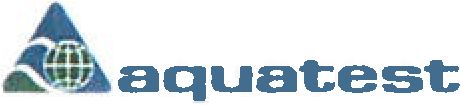 Geologická 988/4 Hlubotepy 1S2 0Q Praha 5www.aquaYest.cz.2. Uložení na skládku dle 273/2021 Sb. (posouzení na základě stanovení tř. vyluhovatelnosti)Laboratorní rozbory vzorku odpadu dle 273/2021 Sb - uložení na skládku inertního odpadu (IO):3. Využití v kompostárně - řídí se provozním řádem daného zařízení - pouze návrh sledovaných ukazatelůPožadavky na výstupy ze zařízení určených k nakládání s biologicky rozložitelnými odpadyNávrh laboratorních rozborů pro využití v kompostárně-;~iAQUAltSI a s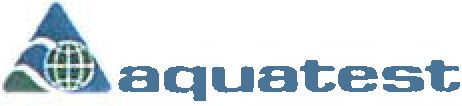 Geologická V88/‘l Hlubocí py ÍWOO Praha 5wvzw aquatest c.'Cena celkem za výše nabídnuté služby laboratoře s 15% slevou činí 95 681 Kč.Zkušební vzorky a odběry: sedimenty/kaly z lagun Káraný.Lokalita odběru vzorků: Káraný - úpravna vody; všechna odběrová místa přesně specifikuje objednatel a zajistí v dohodnutý den odběru přístup na místo vzorkování a součinnost odpovědného pracovníka.Očekávaná realizace zakázky: rok 2021, konkrétní termín odběru na základě vzájemné předchozí domluvy s vedoucím vzorkařem Ing. Bervicem, tel.: 603 249 606.Zpracování výsledků: standardní (do 10 pracovních dnů, na vyžádání možnost zaslání dílčích výsledků) s výjimkou ekotoxikologických testů, jejichž zpracování vyžaduje min. 2 týdny.Způsob předání výsledků: formou protokolu o zkouškách na e-mailovou adresu specifikovanou v zakázkovém listu, příp. na objednávce (možnost i poštou, cena za zásilku 30,- Kč bez DPH).Platba: fakturou na základě závazné objednávky a podpisu zakázkového listu laboratoře, 14denní splatnost faktur.Kvalifikační předpoklady:laboratoř je akreditovaná Českým institutem pro akreditaci (ČIA) pod číslem 1243 a je držitelem Osvědčení o akreditaci podle CSN EN ISO/IEC 17025:2018laboratoř je v rámci společnosti začleněna do integrovaného systému řízení v souladu s požadavky mezinárodních norem ISO 9001:2015, ISO 14001:2015 a specifikace OHSAS 18001:2007Identifikace zhotovitele:AQUATEST a.s., Geologická 4, Praha 5, Úsek akreditovaných zkušebních laboratoři IČ/DIČ: 44794843/CZ44794843Bankovní spojení: účet AQUATEST a.s. uvedený na faktuře a zveřejněný v registru plátců DPH Ředitelka úseku laboratoří Ing. Radana Mráčková Dvořáková, tel.: 603 432 681 mrackova@aquatest.czPokud máte o nabízené služby zájem, zašlete, prosím, závaznou objednávku.Cenová nabídka byla zpracována na základě platného Ceníku základních služeb AQUATEST a.s., Chemické laboratoře V případě jakýchkoli nejasností kontaktujte naši laboratoř na níže uvedených spojeních.Děkujeme za Váš zájem o služby naší laboratoře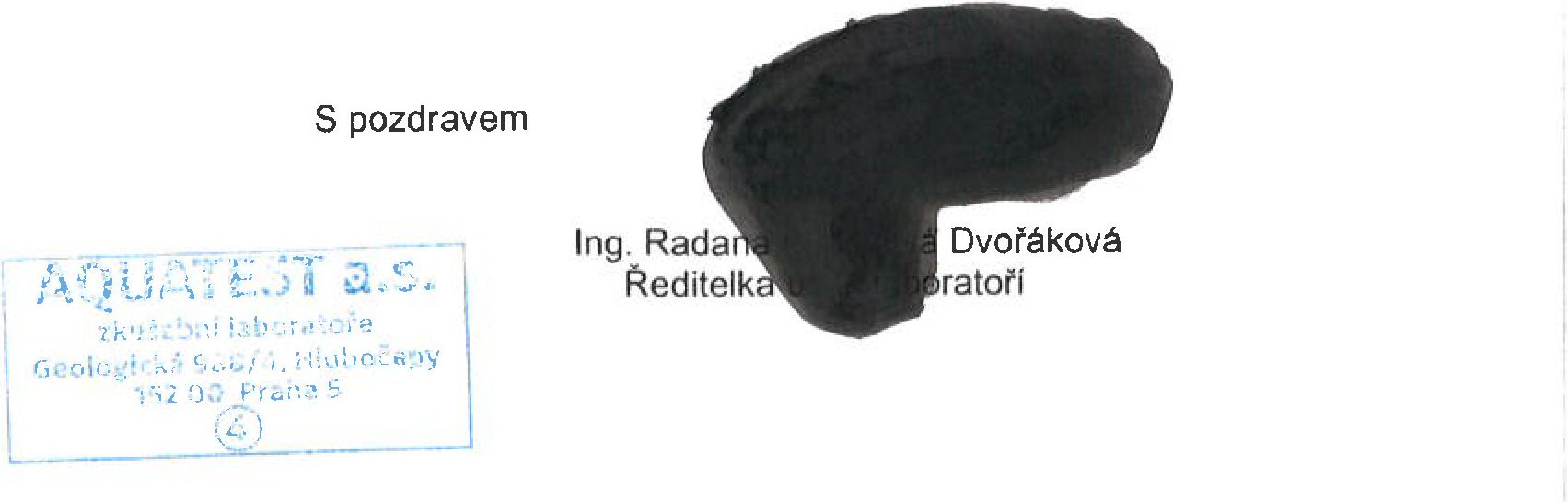 položkaceníkupopisjednotková cena bez DPHpočetsuma808Akreditovaný odběr reprezentativního směsného vzorku kalu/sedimentu500,00 Kč31 500,00 Kč834 ADopravné - výjezd Praha (sídlo laboratoře)- Káraný a zpět 44x2=88 km968,00 Kč1968,00 KčCena odběru bez DPHCena odběru bez DPH1 468,00 Kč2 468,00 Kč1. Využívání odpadů k zasypávání v souladu s vy1. Využívání odpadů k zasypávání v souladu s vyhl. 273/2021Sb.Sb.položkaceníkupopisjednotková cena bez DPHpočetsumaŠkodliviny v sušině odpadu dle tabulky 5.1 vyhl. č.273/2021 Sb.:As, Cd, Crcelk., Hg, Ni, Pb, V, Zn, Ba, Be, BTEX, PAU(12), EOX, uhlovodíky C10-C40, PCB(7)5 935,00 Kč317 805,00 KčŠkodliviny ve výluhu odpadu dle tabulky 5.2 vyhl č273/2021 Sb.:DOC, fenoly jednosytné, chloridy, fluoridy, sírany, As,Ba, Cd, Crcelk., Cu, Hg, Ni, Pb, Sb, Se, Zn, Mo, RL2 248,00 Kč36 744,00 KčEkotoxikologické testy dle tabulky č 5.3 vyhl č273/2021 Sb.:Aliivibrio fischeri, Perloočka Daphnia magna Straus,Řasa Desmodesmus subspicatus, Salát Lactuca sativa6 900,00320 700,00 Kč008Homogenizace a úprava dílčího analytického vzorku150,003450,00 Kč013Manipulace (evidence, vzorkovnice, likvidace vzorku, vypracování protokolu)50,003150,00 KčCena rozboru bez DPHCena rozboru bez DPH15 283,0045 849,00 Kčpoložkaceníkupopisjednotková cena bez DPHpočetsumaStanovení tř. vyluhovatelnosti, tabulka č 10.1. vyhl č 273/2021 Sb:DOC, jednosytné fenoly, chloridy, fluoridy, sírany, As,Ba, Cd, Cr celk., Cu, Hg, Mo, Ni, Pb, Sb, Se, Zn, pH, příprava výluhu, (RL na vyžádání)2 130,0036 390,00 KčSE40Škodliviny v sušině dle tab 10 2 vyhl. č. 294/2005 Sb BTEX, uhlovodíky C10 - C40, PAU(12), PCB (7 kongenerů), TOC4 365,00313 095,00 Kč008Homogenizace a úprava dílčího analytického vzorku150,003450,00 Kč013Manipulace (evidence, vzorkovnice, likvidace vzorku, vypracování protokolu)50,003150,00 KčCena rozboru bez DPHCena rozboru bez DPH6 695,0020 085,00 Kčpoložkaceníkupopisjednotková cena bez DPHpočetsumaSE52Vybrané cizorodé (rizikové) látky a prvky, As, Cd, Cr,Cu, Hg, Ni, Pb, Zn, suma PCB (7), suma PAU (12) včetně rozkladu lučavkou královskou a přípravy vzorku AT4 - test respirační aktivity (subdodávka)3 973,00 Kč311 919,00 KčSE54Znaky jakosti rekultivačniho kompostu: vlhkost, spalitelné látky v sušině (450 °C), celkový N, C/N, pH (H20), nerozložitelné příměsi včetné přípravy vzorku550,00 Kč31 650.00 Kč335SKritéria účinnosti hygienizace: Salmonella spp., termotolerantní koliformní bakterie, enterokoky včetně přípravy výluhuHodnoceni vztažené k 5 vzorkům4 370,00 Kč313 110.00 Kč008Homogenizace a úprava dílčího analytického vzorku150,00 Kč3450,00 Kč013Manipulace(evidence, vzorkovnice, likvidace vzorku, vypracování protokolu)50,00 Kč3150,00 KčCena rozboru bez DPHCena rozboru bez DPH9 093,00 Kč27 279,00 Kč